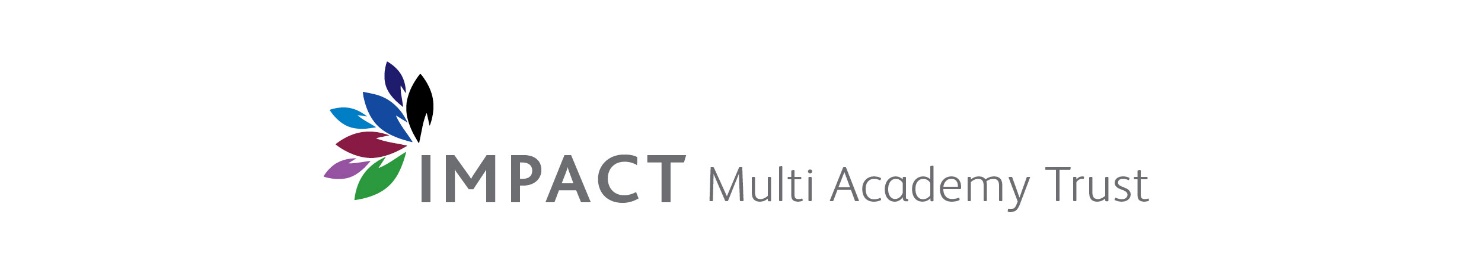  Chief Executive: Sarah LewisPlease continue on a separate sheet if necessaryPlease continue on a separate sheet if necessary When you have completed all sections and attached your answers to the questions in section 8 if written on a separate sheet, please submit the form to Helen Partridge, HR Manager, hpa@lpgs.bromley.sch.uk or post it to: Helen PartridgeLangley Park School for GirlsHawksbrook LaneSouth Eden Park RoadBeckenhamKent BR3 3BEPlease note that the school will only acknowledge applications shortlisted for interview.APPLICATION FORM:  TEACHING STAFF POSTS Impact Multi Academy Trust (IMAT) is committed to safeguarding and promoting the welfare of children and young people and expects all staff and volunteers to share this commitment.So that we compare candidates fairly, this form is the only document we consider when screening applications.  Therefore, please do not send a CV, written references, examples of work or other supporting information unless it is specifically requested.APPLICATION FORM:  TEACHING STAFF POSTS Impact Multi Academy Trust (IMAT) is committed to safeguarding and promoting the welfare of children and young people and expects all staff and volunteers to share this commitment.So that we compare candidates fairly, this form is the only document we consider when screening applications.  Therefore, please do not send a CV, written references, examples of work or other supporting information unless it is specifically requested.APPLICATION FORM:  TEACHING STAFF POSTS Impact Multi Academy Trust (IMAT) is committed to safeguarding and promoting the welfare of children and young people and expects all staff and volunteers to share this commitment.So that we compare candidates fairly, this form is the only document we consider when screening applications.  Therefore, please do not send a CV, written references, examples of work or other supporting information unless it is specifically requested.APPLICATION FORM:  TEACHING STAFF POSTS Impact Multi Academy Trust (IMAT) is committed to safeguarding and promoting the welfare of children and young people and expects all staff and volunteers to share this commitment.So that we compare candidates fairly, this form is the only document we consider when screening applications.  Therefore, please do not send a CV, written references, examples of work or other supporting information unless it is specifically requested.APPLICATION FORM:  TEACHING STAFF POSTS Impact Multi Academy Trust (IMAT) is committed to safeguarding and promoting the welfare of children and young people and expects all staff and volunteers to share this commitment.So that we compare candidates fairly, this form is the only document we consider when screening applications.  Therefore, please do not send a CV, written references, examples of work or other supporting information unless it is specifically requested.APPLICATION FORM:  TEACHING STAFF POSTS Impact Multi Academy Trust (IMAT) is committed to safeguarding and promoting the welfare of children and young people and expects all staff and volunteers to share this commitment.So that we compare candidates fairly, this form is the only document we consider when screening applications.  Therefore, please do not send a CV, written references, examples of work or other supporting information unless it is specifically requested.APPLICATION FORM:  TEACHING STAFF POSTS Impact Multi Academy Trust (IMAT) is committed to safeguarding and promoting the welfare of children and young people and expects all staff and volunteers to share this commitment.So that we compare candidates fairly, this form is the only document we consider when screening applications.  Therefore, please do not send a CV, written references, examples of work or other supporting information unless it is specifically requested.APPLICATION FORM:  TEACHING STAFF POSTS Impact Multi Academy Trust (IMAT) is committed to safeguarding and promoting the welfare of children and young people and expects all staff and volunteers to share this commitment.So that we compare candidates fairly, this form is the only document we consider when screening applications.  Therefore, please do not send a CV, written references, examples of work or other supporting information unless it is specifically requested.APPLICATION FORM:  TEACHING STAFF POSTS Impact Multi Academy Trust (IMAT) is committed to safeguarding and promoting the welfare of children and young people and expects all staff and volunteers to share this commitment.So that we compare candidates fairly, this form is the only document we consider when screening applications.  Therefore, please do not send a CV, written references, examples of work or other supporting information unless it is specifically requested.APPLICATION FORM:  TEACHING STAFF POSTS Impact Multi Academy Trust (IMAT) is committed to safeguarding and promoting the welfare of children and young people and expects all staff and volunteers to share this commitment.So that we compare candidates fairly, this form is the only document we consider when screening applications.  Therefore, please do not send a CV, written references, examples of work or other supporting information unless it is specifically requested.APPLICATION FORM:  TEACHING STAFF POSTS Impact Multi Academy Trust (IMAT) is committed to safeguarding and promoting the welfare of children and young people and expects all staff and volunteers to share this commitment.So that we compare candidates fairly, this form is the only document we consider when screening applications.  Therefore, please do not send a CV, written references, examples of work or other supporting information unless it is specifically requested.APPLICATION FORM:  TEACHING STAFF POSTS Impact Multi Academy Trust (IMAT) is committed to safeguarding and promoting the welfare of children and young people and expects all staff and volunteers to share this commitment.So that we compare candidates fairly, this form is the only document we consider when screening applications.  Therefore, please do not send a CV, written references, examples of work or other supporting information unless it is specifically requested.APPLICATION FORM:  TEACHING STAFF POSTS Impact Multi Academy Trust (IMAT) is committed to safeguarding and promoting the welfare of children and young people and expects all staff and volunteers to share this commitment.So that we compare candidates fairly, this form is the only document we consider when screening applications.  Therefore, please do not send a CV, written references, examples of work or other supporting information unless it is specifically requested.APPLICATION FORM:  TEACHING STAFF POSTS Impact Multi Academy Trust (IMAT) is committed to safeguarding and promoting the welfare of children and young people and expects all staff and volunteers to share this commitment.So that we compare candidates fairly, this form is the only document we consider when screening applications.  Therefore, please do not send a CV, written references, examples of work or other supporting information unless it is specifically requested.APPLICATION FORM:  TEACHING STAFF POSTS Impact Multi Academy Trust (IMAT) is committed to safeguarding and promoting the welfare of children and young people and expects all staff and volunteers to share this commitment.So that we compare candidates fairly, this form is the only document we consider when screening applications.  Therefore, please do not send a CV, written references, examples of work or other supporting information unless it is specifically requested.APPLICATION FORM:  TEACHING STAFF POSTS Impact Multi Academy Trust (IMAT) is committed to safeguarding and promoting the welfare of children and young people and expects all staff and volunteers to share this commitment.So that we compare candidates fairly, this form is the only document we consider when screening applications.  Therefore, please do not send a CV, written references, examples of work or other supporting information unless it is specifically requested.Position applied for:Position applied for:Position applied for:Position applied for:Name of School: Name of School: Name of School: Name of School: Where did you see the post advertised?Where did you see the post advertised?Where did you see the post advertised?Where did you see the post advertised?Where did you see the post advertised?Where did you see the post advertised?Where did you see the post advertised?1. Personal details:1. Personal details:1. Personal details:1. Personal details:1. Personal details:1. Personal details:1. Personal details:1. Personal details:1. Personal details:1. Personal details:1. Personal details:1. Personal details:1. Personal details:1. Personal details:1. Personal details:1. Personal details:Title NameNameNameSurnameSurnameHome addressHome addressHome addressHome addressStreet address:Street address:Street address:Street address:Home addressHome addressHome addressHome addressTown/city:Town/city:Town/city:Town/city:Home addressHome addressHome addressHome addressCounty:County:County:County:Home addressHome addressHome addressHome addressPost code:Post code:Post code:Post code:Home addressHome addressHome addressHome addressCountry of Residence:Country of Residence:Country of Residence:Country of Residence:Home addressHome addressHome addressHome addressRight to work in the UK:Right to work in the UK:Right to work in the UK:Right to work in the UK:Contact Details (please only list numbers we should call to contact you)Contact Details (please only list numbers we should call to contact you)Contact Details (please only list numbers we should call to contact you)Contact Details (please only list numbers we should call to contact you)E-mail address:E-mail address:E-mail address:E-mail address:Contact Details (please only list numbers we should call to contact you)Contact Details (please only list numbers we should call to contact you)Contact Details (please only list numbers we should call to contact you)Contact Details (please only list numbers we should call to contact you)Home:Home:Home:Home:Work:Work:Work:Contact Details (please only list numbers we should call to contact you)Contact Details (please only list numbers we should call to contact you)Contact Details (please only list numbers we should call to contact you)Contact Details (please only list numbers we should call to contact you)Mobile:     Mobile:     Mobile:     Mobile:     Contact Details (please only list numbers we should call to contact you)Contact Details (please only list numbers we should call to contact you)Contact Details (please only list numbers we should call to contact you)Contact Details (please only list numbers we should call to contact you)National Insurance number:National Insurance number:National Insurance number:National Insurance number:Do you hold Qualified Teacher Status?   YES     NO    Do you hold Qualified Teacher Status?   YES     NO    Do you hold Qualified Teacher Status?   YES     NO    Do you hold Qualified Teacher Status?   YES     NO    Do you hold Qualified Teacher Status?   YES     NO    Do you hold Qualified Teacher Status?   YES     NO    Do you hold Qualified Teacher Status?   YES     NO    Do you hold Qualified Teacher Status?   YES     NO    Do you hold Qualified Teacher Status?   YES     NO    Do you hold Qualified Teacher Status?   YES     NO    In which year did you gain QTS? In which year did you gain QTS? In which year did you gain QTS? In which year did you gain QTS? In which year did you gain QTS? Date of completion of ECT/NQT Induction period or stage reached if not complete:Date of completion of ECT/NQT Induction period or stage reached if not complete:Date of completion of ECT/NQT Induction period or stage reached if not complete:Date of completion of ECT/NQT Induction period or stage reached if not complete:Date of completion of ECT/NQT Induction period or stage reached if not complete:Date of completion of ECT/NQT Induction period or stage reached if not complete:Date of completion of ECT/NQT Induction period or stage reached if not complete:Date of completion of ECT/NQT Induction period or stage reached if not complete:Date of completion of ECT/NQT Induction period or stage reached if not complete:Date of completion of ECT/NQT Induction period or stage reached if not complete:Date of completion of ECT/NQT Induction period or stage reached if not complete:Date of completion of ECT/NQT Induction period or stage reached if not complete:Date of completion of ECT/NQT Induction period or stage reached if not complete:Date of completion of ECT/NQT Induction period or stage reached if not complete:Date of completion of ECT/NQT Induction period or stage reached if not complete:Teacher Number: Teacher Number: Teacher Number: Teacher Number: 2. Current/most recent employment2. Current/most recent employment2. Current/most recent employment2. Current/most recent employment2. Current/most recent employment2. Current/most recent employment2. Current/most recent employment2. Current/most recent employment2. Current/most recent employment2. Current/most recent employment2. Current/most recent employment2. Current/most recent employment2. Current/most recent employment2. Current/most recent employment2. Current/most recent employment2. Current/most recent employmentName of Employer:       Name of Employer:       Name of Employer:       Name of Employer:       Name of Employer:       Address of Employer:      Address of Employer:      Address of Employer:      Address of Employer:      Address of Employer:      Job title:       Job title:       Main responsibilities:      Main responsibilities:      Main responsibilities:      Main responsibilities:      Main responsibilities:      Main responsibilities:      Main responsibilities:      Main responsibilities:      Main responsibilities:      Main responsibilities:      Main responsibilities:      Main responsibilities:      Main responsibilities:      Main responsibilities:      Main responsibilities:      Main responsibilities:      Dates of Employment:Dates of Employment:Dates of Employment:Dates of Employment:Dates of Employment:Dates of Employment:Dates of Employment:Dates of Employment:From:        To:                   To:                   Reason for leaving:      Reason for leaving:      Reason for leaving:      Reason for leaving:      Notice required:      Notice required:      Notice required:      Notice required:      3. Previous employmentPlease fill in this section with your employment history (paid or unpaid) in chronological order making sure you explain any gaps in your employment.3. Previous employmentPlease fill in this section with your employment history (paid or unpaid) in chronological order making sure you explain any gaps in your employment.3. Previous employmentPlease fill in this section with your employment history (paid or unpaid) in chronological order making sure you explain any gaps in your employment.3. Previous employmentPlease fill in this section with your employment history (paid or unpaid) in chronological order making sure you explain any gaps in your employment.3. Previous employmentPlease fill in this section with your employment history (paid or unpaid) in chronological order making sure you explain any gaps in your employment.Employer’s name and address:Position held and responsibilitiesStart dateEnd dateReason for leaving4. Personal data4. Personal dataBasic Salary:   Additional salary (please indicate management points or London allowance etc.)Total salary:       5. Professional and personal development5. Professional and personal development5. Professional and personal development5. Professional and personal development5. Professional and personal development5. Professional and personal development5. Professional and personal development5. Professional and personal developmentCourses attended (during last 3 years)Courses attended (during last 3 years)Courses attended (during last 3 years)Courses attended (during last 3 years)Courses attended (during last 3 years)Courses attended (during last 3 years)Courses attended (during last 3 years)Courses attended (during last 3 years)Name of course and providerAward/qualification gainedAward/qualification gainedAward/qualification gainedFull or part timeFull or part timeFromTo6. Education historyIt is IMAT’s policy to check all qualifications.6. Education historyIt is IMAT’s policy to check all qualifications.6. Education historyIt is IMAT’s policy to check all qualifications.6. Education historyIt is IMAT’s policy to check all qualifications.6. Education historyIt is IMAT’s policy to check all qualifications.6. Education historyIt is IMAT’s policy to check all qualifications.6. Education historyIt is IMAT’s policy to check all qualifications.6. Education historyIt is IMAT’s policy to check all qualifications.Higher EducationHigher EducationFromToToQualification obtained, incl. Class and Divisions with Principal SubjectsQualification obtained, incl. Class and Divisions with Principal SubjectsQualification obtained, incl. Class and Divisions with Principal SubjectsSchool/CollegeSchool/CollegeFromToToQualification obtained, subject and gradeQualification obtained, subject and gradeQualification obtained, subject and gradeGive details of any other qualifications, achievements, and experiences (clubs run etc.) e.g. that may be relevant to the post you are applying for.    Give details of any other qualifications, achievements, and experiences (clubs run etc.) e.g. that may be relevant to the post you are applying for.    Give details of any other qualifications, achievements, and experiences (clubs run etc.) e.g. that may be relevant to the post you are applying for.    Give details of any other qualifications, achievements, and experiences (clubs run etc.) e.g. that may be relevant to the post you are applying for.    Give details of any other qualifications, achievements, and experiences (clubs run etc.) e.g. that may be relevant to the post you are applying for.    Give details of any other qualifications, achievements, and experiences (clubs run etc.) e.g. that may be relevant to the post you are applying for.    Give details of any other qualifications, achievements, and experiences (clubs run etc.) e.g. that may be relevant to the post you are applying for.    Give details of any other qualifications, achievements, and experiences (clubs run etc.) e.g. that may be relevant to the post you are applying for.    7. Membership of Professional Bodies or Associations7. Membership of Professional Bodies or Associations7. Membership of Professional Bodies or AssociationsInstitution Grade of MembershipDate of Membership8. Personal StatementIMAT has high expectations for its pupils and is committed to improving the life chances of all the pupils attending the school.  Please use each section below to demonstrate how you meet the requirements of the job description. You should draw on experiences from your current or previous roles or from other relevant situations outside of work. Please use a maximum of 700 words in total for question 8.Reasons for applying for the post:Relevant Experience:Knowledge & skills:Personal qualities:Other relevant information:9. Referees9. Referees9. Referees9. Referees9. Referees9. RefereesPlease provide the contact details of two referees, one of whom should be your present or most recent employer.  Please note references will not be accepted from relatives or from people writing solely in the capacity of friends. It is standard practice to take up references prior to interview, this is in line with the most recent version of Keeping Children Safe in Education statutory guidance. If you are shortlisted, references will be requested unless stated otherwise.Please provide the contact details of two referees, one of whom should be your present or most recent employer.  Please note references will not be accepted from relatives or from people writing solely in the capacity of friends. It is standard practice to take up references prior to interview, this is in line with the most recent version of Keeping Children Safe in Education statutory guidance. If you are shortlisted, references will be requested unless stated otherwise.Please provide the contact details of two referees, one of whom should be your present or most recent employer.  Please note references will not be accepted from relatives or from people writing solely in the capacity of friends. It is standard practice to take up references prior to interview, this is in line with the most recent version of Keeping Children Safe in Education statutory guidance. If you are shortlisted, references will be requested unless stated otherwise.Please provide the contact details of two referees, one of whom should be your present or most recent employer.  Please note references will not be accepted from relatives or from people writing solely in the capacity of friends. It is standard practice to take up references prior to interview, this is in line with the most recent version of Keeping Children Safe in Education statutory guidance. If you are shortlisted, references will be requested unless stated otherwise.Please provide the contact details of two referees, one of whom should be your present or most recent employer.  Please note references will not be accepted from relatives or from people writing solely in the capacity of friends. It is standard practice to take up references prior to interview, this is in line with the most recent version of Keeping Children Safe in Education statutory guidance. If you are shortlisted, references will be requested unless stated otherwise.Please provide the contact details of two referees, one of whom should be your present or most recent employer.  Please note references will not be accepted from relatives or from people writing solely in the capacity of friends. It is standard practice to take up references prior to interview, this is in line with the most recent version of Keeping Children Safe in Education statutory guidance. If you are shortlisted, references will be requested unless stated otherwise.NameNameJob titleJob titleOrganisationOrganisationAddressAddressTelephone numberTelephone numberMobileMobileEmailEmailCapacity in which referee is known to you?Capacity in which referee is known to you?I consent to these references being requested before interview.Yes             No          I consent to these references being requested before interview.Yes             No          10. Disclosure and Barring (DBS) and recruitment checks10. Disclosure and Barring (DBS) and recruitment checks10. Disclosure and Barring (DBS) and recruitment checks10. Disclosure and Barring (DBS) and recruitment checks10. Disclosure and Barring (DBS) and recruitment checks10. Disclosure and Barring (DBS) and recruitment checksThe Trust is required, by law, to operate a checking procedure for employees who have access to children and young people.  If you have ever been the subject of any child protection concern, either in your work or personal life, or been the subject of, or involved in, any disciplinary action in relation to child protection, including any which are time expired details must be disclosed in the appropriate section of the ‘Self Disclosure Form’ that you would need to complete if you are successfully shortlisted.The Trust is legally obliged to process an enhanced Disclosure and Barring Service (DBS) check before making appointments to relevant posts.   The job for which you have applied necessitates an Enhanced disclosure. Enhanced disclosures are for positions which have contact with children or vulnerable adults or work in a ‘specified place’.  They contain details of convictions, cautions, reprimands or warnings on record.  Any information that is ‘protected’ under the Rehabilitation of Offenders Act 1974 (Exceptions) Order 1975 provides that when applying for certain jobs, certain convictions and cautions are ‘protected’ and will not appear on a DBS certificate.  Please note that a conviction will not necessarily be a bar to obtaining employment.   By checking this box, I hereby confirm that I agree, if I am selected for the appointment, to a check being made on any criminal record applicable to me.  DISQUALIFICATION OR PROHIBITION FROM WORKING WITH CHILDREN   By checking this box, I hereby confirm that I am not disqualified or prohibited from working with children and/or have information held about me under section 142 of the Education Act 2002.  I understand that, if I am appointed to the post, the Trust will carry out a check for this and if it is discovered that I am prohibited then the offer of employment will be withdrawn. For more information on safeguarding please see the IMAT Child Protection & Safeguarding Policy hereIf you have been convicted of a disclosable criminal offence, the details must be disclosed if you are successfully shortlisted in the appropriate section of the self-disclosure form, along with details of any cautions, warnings, reprimands or any criminal convictions/criminal actions /court hearings that are pending against you. If you do not have any disclosable information, then please indicate this in the relevant section of the form.Further guidance on the rehabilitation of offenders Act 1974 can be found HERE The Trust is required, by law, to operate a checking procedure for employees who have access to children and young people.  If you have ever been the subject of any child protection concern, either in your work or personal life, or been the subject of, or involved in, any disciplinary action in relation to child protection, including any which are time expired details must be disclosed in the appropriate section of the ‘Self Disclosure Form’ that you would need to complete if you are successfully shortlisted.The Trust is legally obliged to process an enhanced Disclosure and Barring Service (DBS) check before making appointments to relevant posts.   The job for which you have applied necessitates an Enhanced disclosure. Enhanced disclosures are for positions which have contact with children or vulnerable adults or work in a ‘specified place’.  They contain details of convictions, cautions, reprimands or warnings on record.  Any information that is ‘protected’ under the Rehabilitation of Offenders Act 1974 (Exceptions) Order 1975 provides that when applying for certain jobs, certain convictions and cautions are ‘protected’ and will not appear on a DBS certificate.  Please note that a conviction will not necessarily be a bar to obtaining employment.   By checking this box, I hereby confirm that I agree, if I am selected for the appointment, to a check being made on any criminal record applicable to me.  DISQUALIFICATION OR PROHIBITION FROM WORKING WITH CHILDREN   By checking this box, I hereby confirm that I am not disqualified or prohibited from working with children and/or have information held about me under section 142 of the Education Act 2002.  I understand that, if I am appointed to the post, the Trust will carry out a check for this and if it is discovered that I am prohibited then the offer of employment will be withdrawn. For more information on safeguarding please see the IMAT Child Protection & Safeguarding Policy hereIf you have been convicted of a disclosable criminal offence, the details must be disclosed if you are successfully shortlisted in the appropriate section of the self-disclosure form, along with details of any cautions, warnings, reprimands or any criminal convictions/criminal actions /court hearings that are pending against you. If you do not have any disclosable information, then please indicate this in the relevant section of the form.Further guidance on the rehabilitation of offenders Act 1974 can be found HERE The Trust is required, by law, to operate a checking procedure for employees who have access to children and young people.  If you have ever been the subject of any child protection concern, either in your work or personal life, or been the subject of, or involved in, any disciplinary action in relation to child protection, including any which are time expired details must be disclosed in the appropriate section of the ‘Self Disclosure Form’ that you would need to complete if you are successfully shortlisted.The Trust is legally obliged to process an enhanced Disclosure and Barring Service (DBS) check before making appointments to relevant posts.   The job for which you have applied necessitates an Enhanced disclosure. Enhanced disclosures are for positions which have contact with children or vulnerable adults or work in a ‘specified place’.  They contain details of convictions, cautions, reprimands or warnings on record.  Any information that is ‘protected’ under the Rehabilitation of Offenders Act 1974 (Exceptions) Order 1975 provides that when applying for certain jobs, certain convictions and cautions are ‘protected’ and will not appear on a DBS certificate.  Please note that a conviction will not necessarily be a bar to obtaining employment.   By checking this box, I hereby confirm that I agree, if I am selected for the appointment, to a check being made on any criminal record applicable to me.  DISQUALIFICATION OR PROHIBITION FROM WORKING WITH CHILDREN   By checking this box, I hereby confirm that I am not disqualified or prohibited from working with children and/or have information held about me under section 142 of the Education Act 2002.  I understand that, if I am appointed to the post, the Trust will carry out a check for this and if it is discovered that I am prohibited then the offer of employment will be withdrawn. For more information on safeguarding please see the IMAT Child Protection & Safeguarding Policy hereIf you have been convicted of a disclosable criminal offence, the details must be disclosed if you are successfully shortlisted in the appropriate section of the self-disclosure form, along with details of any cautions, warnings, reprimands or any criminal convictions/criminal actions /court hearings that are pending against you. If you do not have any disclosable information, then please indicate this in the relevant section of the form.Further guidance on the rehabilitation of offenders Act 1974 can be found HERE The Trust is required, by law, to operate a checking procedure for employees who have access to children and young people.  If you have ever been the subject of any child protection concern, either in your work or personal life, or been the subject of, or involved in, any disciplinary action in relation to child protection, including any which are time expired details must be disclosed in the appropriate section of the ‘Self Disclosure Form’ that you would need to complete if you are successfully shortlisted.The Trust is legally obliged to process an enhanced Disclosure and Barring Service (DBS) check before making appointments to relevant posts.   The job for which you have applied necessitates an Enhanced disclosure. Enhanced disclosures are for positions which have contact with children or vulnerable adults or work in a ‘specified place’.  They contain details of convictions, cautions, reprimands or warnings on record.  Any information that is ‘protected’ under the Rehabilitation of Offenders Act 1974 (Exceptions) Order 1975 provides that when applying for certain jobs, certain convictions and cautions are ‘protected’ and will not appear on a DBS certificate.  Please note that a conviction will not necessarily be a bar to obtaining employment.   By checking this box, I hereby confirm that I agree, if I am selected for the appointment, to a check being made on any criminal record applicable to me.  DISQUALIFICATION OR PROHIBITION FROM WORKING WITH CHILDREN   By checking this box, I hereby confirm that I am not disqualified or prohibited from working with children and/or have information held about me under section 142 of the Education Act 2002.  I understand that, if I am appointed to the post, the Trust will carry out a check for this and if it is discovered that I am prohibited then the offer of employment will be withdrawn. For more information on safeguarding please see the IMAT Child Protection & Safeguarding Policy hereIf you have been convicted of a disclosable criminal offence, the details must be disclosed if you are successfully shortlisted in the appropriate section of the self-disclosure form, along with details of any cautions, warnings, reprimands or any criminal convictions/criminal actions /court hearings that are pending against you. If you do not have any disclosable information, then please indicate this in the relevant section of the form.Further guidance on the rehabilitation of offenders Act 1974 can be found HERE The Trust is required, by law, to operate a checking procedure for employees who have access to children and young people.  If you have ever been the subject of any child protection concern, either in your work or personal life, or been the subject of, or involved in, any disciplinary action in relation to child protection, including any which are time expired details must be disclosed in the appropriate section of the ‘Self Disclosure Form’ that you would need to complete if you are successfully shortlisted.The Trust is legally obliged to process an enhanced Disclosure and Barring Service (DBS) check before making appointments to relevant posts.   The job for which you have applied necessitates an Enhanced disclosure. Enhanced disclosures are for positions which have contact with children or vulnerable adults or work in a ‘specified place’.  They contain details of convictions, cautions, reprimands or warnings on record.  Any information that is ‘protected’ under the Rehabilitation of Offenders Act 1974 (Exceptions) Order 1975 provides that when applying for certain jobs, certain convictions and cautions are ‘protected’ and will not appear on a DBS certificate.  Please note that a conviction will not necessarily be a bar to obtaining employment.   By checking this box, I hereby confirm that I agree, if I am selected for the appointment, to a check being made on any criminal record applicable to me.  DISQUALIFICATION OR PROHIBITION FROM WORKING WITH CHILDREN   By checking this box, I hereby confirm that I am not disqualified or prohibited from working with children and/or have information held about me under section 142 of the Education Act 2002.  I understand that, if I am appointed to the post, the Trust will carry out a check for this and if it is discovered that I am prohibited then the offer of employment will be withdrawn. For more information on safeguarding please see the IMAT Child Protection & Safeguarding Policy hereIf you have been convicted of a disclosable criminal offence, the details must be disclosed if you are successfully shortlisted in the appropriate section of the self-disclosure form, along with details of any cautions, warnings, reprimands or any criminal convictions/criminal actions /court hearings that are pending against you. If you do not have any disclosable information, then please indicate this in the relevant section of the form.Further guidance on the rehabilitation of offenders Act 1974 can be found HERE The Trust is required, by law, to operate a checking procedure for employees who have access to children and young people.  If you have ever been the subject of any child protection concern, either in your work or personal life, or been the subject of, or involved in, any disciplinary action in relation to child protection, including any which are time expired details must be disclosed in the appropriate section of the ‘Self Disclosure Form’ that you would need to complete if you are successfully shortlisted.The Trust is legally obliged to process an enhanced Disclosure and Barring Service (DBS) check before making appointments to relevant posts.   The job for which you have applied necessitates an Enhanced disclosure. Enhanced disclosures are for positions which have contact with children or vulnerable adults or work in a ‘specified place’.  They contain details of convictions, cautions, reprimands or warnings on record.  Any information that is ‘protected’ under the Rehabilitation of Offenders Act 1974 (Exceptions) Order 1975 provides that when applying for certain jobs, certain convictions and cautions are ‘protected’ and will not appear on a DBS certificate.  Please note that a conviction will not necessarily be a bar to obtaining employment.   By checking this box, I hereby confirm that I agree, if I am selected for the appointment, to a check being made on any criminal record applicable to me.  DISQUALIFICATION OR PROHIBITION FROM WORKING WITH CHILDREN   By checking this box, I hereby confirm that I am not disqualified or prohibited from working with children and/or have information held about me under section 142 of the Education Act 2002.  I understand that, if I am appointed to the post, the Trust will carry out a check for this and if it is discovered that I am prohibited then the offer of employment will be withdrawn. For more information on safeguarding please see the IMAT Child Protection & Safeguarding Policy hereIf you have been convicted of a disclosable criminal offence, the details must be disclosed if you are successfully shortlisted in the appropriate section of the self-disclosure form, along with details of any cautions, warnings, reprimands or any criminal convictions/criminal actions /court hearings that are pending against you. If you do not have any disclosable information, then please indicate this in the relevant section of the form.Further guidance on the rehabilitation of offenders Act 1974 can be found HERE 11. Employment of People with Disabilities The Trust operates an interview guarantee scheme for applicants who declare they have a ‘disability’ as defined in the Equality Act 2010 (see page 8 of the application form for information on the definition of a disability) and meet the essential requirements for the job.  If you consider that you have a disability relevant to the performance of the duties described in the job description for the post, please provide details.If you have a disability as defined in the Equality Act and would like to be considered under the guaranteed interview scheme, then please tick this box    11. Employment of People with Disabilities The Trust operates an interview guarantee scheme for applicants who declare they have a ‘disability’ as defined in the Equality Act 2010 (see page 8 of the application form for information on the definition of a disability) and meet the essential requirements for the job.  If you consider that you have a disability relevant to the performance of the duties described in the job description for the post, please provide details.If you have a disability as defined in the Equality Act and would like to be considered under the guaranteed interview scheme, then please tick this box    11. Employment of People with Disabilities The Trust operates an interview guarantee scheme for applicants who declare they have a ‘disability’ as defined in the Equality Act 2010 (see page 8 of the application form for information on the definition of a disability) and meet the essential requirements for the job.  If you consider that you have a disability relevant to the performance of the duties described in the job description for the post, please provide details.If you have a disability as defined in the Equality Act and would like to be considered under the guaranteed interview scheme, then please tick this box    11. Employment of People with Disabilities The Trust operates an interview guarantee scheme for applicants who declare they have a ‘disability’ as defined in the Equality Act 2010 (see page 8 of the application form for information on the definition of a disability) and meet the essential requirements for the job.  If you consider that you have a disability relevant to the performance of the duties described in the job description for the post, please provide details.If you have a disability as defined in the Equality Act and would like to be considered under the guaranteed interview scheme, then please tick this box    Please detail any assistance you will require if called for interviewPlease detail any assistance you will require if called for interviewPlease detail any assistance you will require if called for interviewPlease detail any assistance you will require if called for interviewAdditional InformationAdditional InformationAdditional InformationAdditional Information12. Declarations  12. Declarations  12. Declarations  12. Declarations  Do you have the right to work in the UK (you will be required to evidence this at interview):  Do you have the right to work in the UK (you will be required to evidence this at interview):  YES      NO       Do you require a work permit/visa?Do you require a work permit/visa?YES      NO       Have you lived outside the UK for more than three months in the past five years:Have you lived outside the UK for more than three months in the past five years:YES      NO       Are you related to or do you have a close personal relationship with any of our current Trust or school employees, pupils, trustees or governors: Are you related to or do you have a close personal relationship with any of our current Trust or school employees, pupils, trustees or governors: YES      NO       If yes, please state their name and the nature of your relationship:If yes, please state their name and the nature of your relationship:If yes, please state their name and the nature of your relationship:If yes, please state their name and the nature of your relationship:In submitting this form to IMATI declare that the details given by me on this application form are correct to the best of my knowledge and beliefI understand that if I give any information which is false, or I withhold any relevant information, this may lead to my application being rejected, or if already appointed, to termination of employmentI give explicit consent that the information that I give on this form may be processed in accordance with IMAT registration under the Data Protection act 2018.Please tick the box and sign below to agree to confirm that you have read, understood and agree with the above declaration:Yes   In submitting this form to IMATI declare that the details given by me on this application form are correct to the best of my knowledge and beliefI understand that if I give any information which is false, or I withhold any relevant information, this may lead to my application being rejected, or if already appointed, to termination of employmentI give explicit consent that the information that I give on this form may be processed in accordance with IMAT registration under the Data Protection act 2018.Please tick the box and sign below to agree to confirm that you have read, understood and agree with the above declaration:Yes   In submitting this form to IMATI declare that the details given by me on this application form are correct to the best of my knowledge and beliefI understand that if I give any information which is false, or I withhold any relevant information, this may lead to my application being rejected, or if already appointed, to termination of employmentI give explicit consent that the information that I give on this form may be processed in accordance with IMAT registration under the Data Protection act 2018.Please tick the box and sign below to agree to confirm that you have read, understood and agree with the above declaration:Yes   In submitting this form to IMATI declare that the details given by me on this application form are correct to the best of my knowledge and beliefI understand that if I give any information which is false, or I withhold any relevant information, this may lead to my application being rejected, or if already appointed, to termination of employmentI give explicit consent that the information that I give on this form may be processed in accordance with IMAT registration under the Data Protection act 2018.Please tick the box and sign below to agree to confirm that you have read, understood and agree with the above declaration:Yes   Date:   Signed:Equality and Diversity MonitoringIMAT is committed to recruiting staff that reflect the diverse communities we serve. To do this we need your help in filling out a short monitoring form. The information you provide will help support us ensure that our recruitment processes are fair to all and allow us to attract diverse and talented candidates. You can select "prefer not to say" if you would rather not answer any question.The information you provide will:• not be used as part of the selection process.• not be seen by the interview panel.• only be used by the Trust Board and Executive for statistical purposes. No information will be published which allows any individual to be identified.The form should only take a few minutes to complete. We thank you in advance for your support.Position applied for:       1: How would you describe your gender?2: Is the gender you identify with the same as your sex registered at birth?3: EthnicityPlease choose one of the following options that most accurately describes your ethnic group or background.4: DisabilityImpact MAT is committed to ensuring that employees and applicants who have a disability have equality of opportunity within our Trust. This includes giving all disabled applicants who meet the essential criteria in the person specification the opportunity to be interviewed.What do we mean by a disability?The Equality Act 2010 defines disability as ‘a physical or mental impairment with long term, substantial effects on ability to perform day to day activities. The Equality Act 2010 definition of disability can be found here here.Guaranteed Interview SchemeAs part of our commitment to equalities and diversity, we operate a The Guaranteed Interview Scheme – we will interview all applicants with a disability who, on the basis of their application, we assess to meet the minimum essential criteria for the post.Reasonable AdjustmentsWe will also make Reasonable Adjustments to our recruitment and selection processes, where appropriate and possible, this is to ensure that no candidate, whether or not they have a disability, is unfairly prevented from demonstrating their true abilities.Do you consider yourself to be disabled? Yes                    No   Please state the type of disability you have: Please give details of any reasonable adjustments you may require:5: AgeWhat was your age group at your last birthday?6: Sexual orientation7: Religion or belief